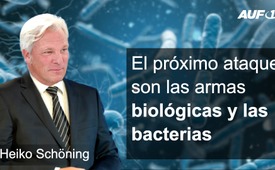 Heiko Schöning advierte: ¡El próximo ataque serán las armas biológicas y las bacterias! (Entrevista abreviada AUF1)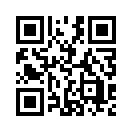 Las empresas farmacéuticas y los servicios secretos están uniendo sus fuerzas en la investigación de armas biológicas, según el analista y médico Heiko Schöning. Tras meses de investigación, Schöning está seguro: "¡Esta vez serán bacterias!". El médico predijo una emergencia sanitaria escenificada meses antes de Corona. Ahora, en la entrevista de AUF1 con Stefan Magnet, da nombres y empresas concretas y pide difusión. Porque dar a conocer a los actores, dice Heiko Schöning, podría frustrar un crimen planeado de antemano.Entrevista AUF1 - ilustrada con imágenes y acortada por Kla.TV

Heiko Schöning:  
Tienen cosas mucho más grandes en mente, y eso es realmente muy, muy amenazante. 
La empresa actual que produce los llamados antídotos contra las armas biológicas, contra los nuevos patógenos y también vacunas de ARNm, se llama National Resilience. Y los directores provienen de bancos relacionados con la mafia y también directamente de la CIA. Y ahora tenemos la oportunidad, en el verano/otoño de 2023, de hacer frente, quizás incluso detener, el nuevo crimen que estará relacionado con National Resilience. 

Stefan Magnet, presentador de la AUF1:
Estimado Sr. Schöning, muchas gracias por acompañarnos de nuevo en el estudio AUF1.

Heiko Schöning:
Sí, muchas gracias por la invitación. Me alegro de estar de vuelta en Austria. 

Stefan Magnet, presentador de la AUF1:
Vamos a entrar de lleno en ello, de la manera conocida, cuando se observa lo que las corporaciones globales, pero también los actores regionales, nacionales están haciendo y preparando aquí, entonces en algún lugar no se puede tener la impresión de que la pandemia finalmente ha terminado, que con Corona ya ha pasado todo y que 2023 no fue el último año en el que vivimos en un estado de emergencia. ¿Cómo lo ve usted? 

Heiko Schöning:
Sí, tiene razón. No se ha acabado. Y más concretamente, las pandemias, con las que se ha vinculado a una delincuencia organizada mundial, no han terminado. Se están planeando cosas nuevas y hoy también puedo informar sobre el último reconocimiento. Y este último reconocimiento está relacionado con una nueva empresa, llamada National Resilience, de EE.UU. Y uno de los directores viene de la CIA, el servicio secreto de los EE.UU. Su nombre es Christopher Darby. Así que..: Estos son dos nombres importantes para recordar: National Resilience y Christopher Darby.

Presentador de AUF1 Stefan Magnet:
Ahora dice crímenes mundiales y nombra específicamente a una empresa y a una persona. Qué se está preparando y qué delito se supone que es? 



Heiko Schöning:
Sí, hemos visto que una sustancia como un coronavirus se produce artificialmente. Y también existe un antídoto para ello. Y con este antídoto se puede ganar mucho dinero. Se pueden combinar unas medidas coercitivas y una agenda política, y de ese modo se pueden sacar adelante muchas cosas. Y cuando digo que el coronavirus es artificial, cito a Luc Montagnier, premio Nobel. Y Luc Montagnier y yo hicimos un gran documental juntos. Se llama "The Big Reset Movie". Se puede ver en cuatro idiomas. Y ahora recientemente, hace unos días, la prensa alemana incluso lo admitió: Sí, el coronavirus proviene de un laboratorio de armas biológicas en Wuhan. Y eso fue la prensa de Springer, eso fue el periódico "Bild". [...] 
Si simplemente se observa globalmente cómo se preparan estas grandes oleadas de crímenes y cuál es el motivo primordial, entonces se puede reducir a la fórmula, con limitaciones: Dos pasos adelante, uno atrás. Y es precisamente en esta fase de un paso atrás, de moderación, en la que nos encontramos.[...]

Stefan Magnet, presentador de la AUF1:
[...] Un arma biológica se pone artificialmente en circulación, y luego hay una respuesta, un antídoto, una vacuna, un tratamiento que está a cargo de las compañías farmacéuticas. Y en este torbellino, el mundo es reconstruido, porque tanto los mercados financieros, la economía, las leyes nacionales, el estado de vigilancia, todo eso se introdujo en el torbellino de esos tres años. ¿Puede decirlo a grandes rasgos? ¿Es esa la secuencia aproximada de los acontecimientos? 

Heiko Schöning:
Sí, creo que hay que retroceder un poco. Si nos fijamos en las armas ABC -armas nucleares, armas biológicas, armas químicas- ya existían en el mundo, y eso suponía una amenaza. Las armas biológicas aún no se han utilizado a gran escala, porque no era técnicamente posible. Pero ahora estamos en la era de las armas biológicas. Este progreso técnico es posible. Y si volvemos atrás, vemos, que sí hubo en 1972, hubo tan oficialmente una prohibición de las armas biológicas. No se permitía su uso, no se permitía su producción, no se permitía su almacenamiento, totalmente prohibido. Y eso, curiosamente, fue dicho por el presidente de EE.UU. Richard Nixon. Sólo que, lo que está bien documentado, Richard Nixon era el mejor embaucador de la mafia del crimen organizado mundial. Su apodo oficial era también Tricky Dick. Sí, y Nixon en realidad sólo ocultó y renombró la investigación de armas biológicas en los EE.UU. Porque uno de los principales lugares, era Fort Detrick en los EE.UU. ¿Y qué pasó con todos estos investigadores de armas biológicas y las instalaciones, los edificios? Sólo les cambiaron el nombre. Había un nuevo signo. Y el cartel se llamaba entonces NCI (National Cancer Institute) - Instituto Nacional de Investigación del Cáncer. Hay que entenderlo. Los mismos investigadores, los mismos edificios se quedaron allí, y ahora era oficialmente la investigación del cáncer. Y lo que hemos visto es que en esta división las cifras de beneficios, pero también las de muertes, han aumentado enormemente. Ese es un punto muy importante para entender, que en realidad estábamos en una gran preparación. Estas armas biológicas fueron expuestas. Y una tapadera, por ejemplo, fue que estos investigadores de armas biológicas de repente empezaron a investigar una vacuna contra el cáncer durante décadas. Eso ahora se ha olvidado de nuevo. Y muy recientemente, para enlazar esto, oímos hoy que se nos están vendiendo vacunas de ARNm, en realidad terapias genéticas experimentales contra el cáncer.

El presentador de la AUF1, Stefan Magnet:
Sí, es especialmente absurdo si se tiene en cuenta que tras la primera campaña de ARNm contra el Covid-19, las tasas de cáncer y de turbo cáncer se dispararon. Y de repente ahora se supone que viene una vacuna de ARNm para combatir también este fenómeno. Eso encajaría con este ciclo criminal que ha mencionado. Tal vez podría dar más detalles sobre el término mafia. Porque los telespectadores que nos ven aquí por primera vez en esta constelación se preguntarán naturalmente cómo un presidente estadounidense era un buen embaucador para la mafia, relacionado con Al Capone... -¿o cómo está eso relacionado? Quizás vuelva a definir cómo ve usted la mafia, porque desde luego es una tesis atrevida. 


Heiko Schöning:
Sí, en realidad está bien documentado. Y de hecho se puede ver muy bien en Richard Nixon. Eso fue hace muchas décadas. Richard Nixon no sólo formaba parte de la mafia política, sino también de la mafia clásica. Él mismo tenía muchos contactos directos y sus patrocinadores, sus financieros también provenían de este medio. Hoy en día, todo esto está bien documentado en libros e investigaciones. Pero no se ha dado a conocer tanto al público. Pero ahí se puede ver. Y también la clásica mafia de Chicago con Al Capone, Meyer Lansky, eran partidarios. Y en realidad también hay una continuidad que ha persistido a través de los años de la presidencia de Ronald Reagan. También lo tuve en el enfoque de mi libro "Game Over". Así que realmente se puede leer que Ronald Reagan también provenía de la mafia.

Stefan Magnet, presentador de la AUF1:
[...] Ha hecho muchas alusiones en su libro, ha mencionado muchos nombres. ¿Cuál es la gran estrategia que hay detrás? ¿Qué se supone que se pretende conseguir? Cuando dice que Nixon ocultó investigaciones sobre armas biológicas y siguió haciéndolas, a pesar de que había acuerdos que le prohibían seguir haciéndolas, etcétera. ¿Qué se está desplegando ahora? Lo que estamos experimentando, si ahora estamos experimentando la era de las armas biológicas, fue la fase preparatoria anterior, décadas. Ahora están listas, ahora las están desplegando. ¿Cuál es el objetivo?

Heiko Schöning:
Tengo que decir claramente que no puedo juzgar los motivos aquí. Es como un juicio para demostrar los motivos de los autores. Ese es realmente el estilo libre, por así decirlo. Y me gustaría dejárselo a otros. Pero lo que sí puedo demostrar claramente -y lo mismo pueden hacer muchos otros buenos investigadores internacionales íntegros- es lo que está ocurriendo ahora, lo que ha ocurrido y lo que está volviendo a ocurrir ahora. 
Con esta investigación sobre armas biológicas, ahora es posible criar patógenos que son emitidos por los llamados terroristas, por ejemplo. Y entonces hay un gran pánico. 
Los verdaderos asesinos no son los virus, sino las bacterias. 
Y eso es exactamente lo que se está preparando. Se están invirtiendo miles de millones. Y lo peligroso es que también puedo ver que es la misma gente del mismo establo. Por ejemplo, la antigua mafia de Chicago - Meyer Lansky, Al Capone - estaba apoyada por una casa de inversiones, es decir, un banco. Era Allen & Co. Y un director de Allen & Co. se sienta en el consejo de National Resilience hoy. Y otro director es Christopher Darby. Y viene directamente de la CIA. Christopher Darby es también un miembro de la junta de la CIA Officers Memorial Foundation y también el jefe de la CIA empresa de inversión In-Q-Tel. Así que de nuevo: 
La empresa que hoy produce los llamados antídotos contra las armas biológicas, contra los nuevos patógenos, y también vacunas de ARNm, se llama National Resilience. Y los directores proceden de bancos relacionados con la mafia y también directamente de la CIA, concretamente Christopher Darby.

Stefan Magnet, presentador de AUF1:
Así que ahora tenemos una nueva empresa que entra en escena, que es conocida por muy pocas personas, también era desconocida para mí antes de esta entrevista, que sólo está poblada, como usted dice, con personas con contactos relevantes, digámoslo así, y bastante abiertamente directores de la CIA. Así que los servicios secretos están implicados. ¿Y qué se está planeando ahora? ¿Qué crees, qué supones que están planeando? 

Heiko Schöning:
Así que lo que vemos hoy, y esto es con comunicado de prensa también de National Resilience: National Resilience es una empresa de producción completamente nueva que ha salido de la nada y tiene miles de millones detrás de ella. Y National Resilience ahora produce vacunas de ARNm para Moderna. Moderna es una empresa de fachada relativamente conocida y el centro de producción real, y eso es en lo que me estoy centrando, los centros de producción, el centro de producción real se ha convertido ahora en National Resilience. Y ese también es un punto al que hay que aferrarse, porque en un crimen planeado, aún se pueden cambiar los nombres de las compañías, como lo había descrito con el crimen del ántrax y los crímenes de Corona, que era la compañía BioPort, que había cambiado su nombre a la compañía Emergent BioSolutions. Ya lo había mencionado en entrevistas anteriores y también lo describí en el libro. Así que nombres como ese se pueden cambiar. Ahora se ha convertido en National Resilience y quizá también se puedan cambiar las personas, lo que es más difícil. Por eso llamo a Christopher Darby. Pero lo que realmente no se puede cambiar son estas fábricas. Se tarda años en montarlas y la ubicación permanece. Y si vas a Resilience.com (https://resilience.com/), también puedes ver estos lugares donde se fabrican estas cosas. Y no es sólo ahora que National Resilience está haciendo vacunas de ARNm para Moderna, para Covid-19, sino que tienen cosas mucho más grandes en el almacén y eso es realmente, realmente amenazador.

El presentador de la AUF1, Stefan Magnet:
Ahora voy a resumir de nuevo brevemente. Usted se refiere al escándalo del ántrax en 2001. En el transcurso del 11-S hubo ataques con ántrax. Luego hubo vacunas contra él. Y usted ha afirmado que estas empresas de vacunación fueron reetiquetadas, entonces para Corona, pero hubo continuidad. Usted dice que es lo mismo con la investigación de armas biológicas que el presidente Nixon ocultó entonces en 1972. Investigación de armas biológicas - investigación del cáncer, edificios corporativos reetiquetados de nuevo. Y ahora dice que está sucediendo de nuevo con esta nueva empresa.

Heiko Schöning:
Sí, eso es correcto. [...]

Stefan Magnet, presentador de AUF1:
Ahora dice que se va a poner mucho más violento y que vienen grandes cosas. Ahora en 2018 ya usted predijo el pánico patógeno que luego vivimos como Corona. La entrevista se emitió en 2019 entonces con Ken Jebsen. Usted predijo que habría un pánico patógeno y entonces realmente vino en la forma de Corona. Ahora usted demostró en ese entonces que puede anticipar ciertas cosas a través de sus análisis y a través de su investigación. Y ahora nos advierte que vendrá de forma aún más violenta. Incluso da nombres y nombra una empresa. ¿Y cómo de violento va a ser? ¿Qué va a pasar? ¿Qué cree que va a pasar? ¿Qué sospecha?

Heiko Schöning:
En realidad es así, ya nombré a Emergent BioSolutions en diciembre de 2018 cuando se grabó esta entrevista, emitida en septiembre de 2019, y también al director Fuad El-Hibri, un germano-libanés que tiene exactamente esas conexiones de inteligencia. Por desgracia, esto ha sucedido exactamente de la misma manera. Podríamos haber salvado incluso a más personas si hubiera habido más apoyo para sacar más a este cliente. 
Y ahora tenemos la oportunidad, ahora en el verano/otoño de 2023, de atajar, tal vez incluso detener, el nuevo delito que se asociará a la Resiliencia Nacional. 
Porque de un modo similar lo hemos conseguido para parte del plan de Covid-19. Esto es muy importante. Solo quiero decir hoy que lo que también está preparando National Resilience tiene menos que ver con los virus y más con las bacterias. También tiene que ver con las bacterias resistentes a los antibióticos. Hay interconexiones en términos de contenido y personal que llegan incluso hasta la mafia. Y ese es mi llamamiento urgente, que esta vez tengamos un libro a tiempo, en el que realmente quede todo completamente claro con las pruebas, con las ilustraciones originales. Y preferiblemente antes de Navidad. Y eso simplemente tiene que llegar ahora. Porque fue tan trágico cuando di esta entrevista en diciembre de 2018 y dije que un pánico está rodando hacia nosotros en 2020. La empresa Emergent BioSolutions estará involucrada, Fuad El-Hibri estará involucrado. Eso es exactamente lo que vino. Eso fue central. Y ahora será Resiliencia Nacional y será Christopher Darby. Y para traer un segundo nombre que es importante y también trae esa conexión también de la vieja delincuencia a la nueva delincuencia, que es el Director General, el C E O de National Resilience. Y su nombre es Rahul Singhvi. Y Rahul Singhvi no sólo es ahora C E O de National Resilience, también fue C E O de Novavax. Y eso es exactamente lo que tenía ...


Stefan Magnet, presentador de AUF1:
Una empresa de vacunas.

Heiko Schöning:
Sí, exactamente. Y Novavax, ya lo he predicho varias veces, uno de los directores es Michael McManus. Michael McManus, pude probarlo, no sólo es el director de la empresa de vacunas Novavax, sino también un traficante de armas y drogas ilegales. Por lo tanto, ahora tenemos la conexión de la mafia de nuevo juntos. 
Michael McManus, Rahul Singhvi, Christopher Darby y en el centro está National Resilience.

Stefan Magnet, presentador de AUF1:
Ahora se puede elegir si en el futuro te vacunas con la CIA o con un mafioso oficial.

Heiko Schöning:
Sí, en efecto. Y también hay documentos judiciales al respecto. Así que es realmente una historia bastante salvaje detrás de él. Michael McManus también estaba relacionado con el cártel de la droga Atlantis Cartel, trabajaba allí. Y suministraban cocaína a la madre ("Maggie Trudeau", TRIBUNAL DE DISTRITO DE LOS ESTADOS UNIDOS DISTRICT OF MASSACHUSETTS, CIVIL ACTION NO. 2020-cv-11894, 20 de octubre de 2020, DENNIS SOLOMON v. FRANK FREDRICKSON, KAMALA HARRIS, JOE BIDEN) del presidente canadiense Justin Trudeau. Esto es bien conocido. Y aquí estamos tratando con pocos criminales. Sólo hay que verlo. Y podemos demostrarlo. Podemos difundirlo, también con la ayuda que realmente podemos difundirlo en la televisión ahora para advertir a la gente desde el principio. [...] Es por eso que, si nos centramos en algunas personas de base, que es sólo la gente operativa, pero aún así, si nos centramos en ellos, entonces realmente podemos dar este crimen organizado una pierna hacia arriba. [...]
Pero lo más importante en realidad son las propias fábricas, así como Emergent BioSolutions, ahora National Resilience con sus centros. Porque no pueden simplemente cambiar eso.[...]

Stefan Magnet, presentador de AUF1:
He sacado una cita en preparación porque él (referencia a Robert F. Kennedy Jr.) refleja exactamente las teorías en los EE.UU. que usted acaba de decir, por ejemplo, que las grandes compañías farmacéuticas eran sólo un escaparate para una gran operación militar, que el Pentágono no quería escribir sobre las vacunas, emitidas y producidas por el Ministerio de Defensa, sino que pagaron a Moderna y Pfizer para, según Kennedy, poner realmente en circulación material de combate, productos militares, que luego fueron disfrazados de productos farmacéuticos. 
Así que se puede ver que se están descubriendo cosas en todo el mundo y sacándolas al debate público. Y eso también lleva al régimen a tener que retroceder, a tener que cambiar sus planes una y otra vez. Y entonces se cometen errores, que de nuevo dan a la ilustración la oportunidad de intervenir. Eso nos lleva al final de nuestra entrevista, en la que aventuramos una perspectiva en los últimos minutos. ¿Qué riesgos y oportunidades ve en los próximos años?

Heiko Schöning:
Sí, efectivamente, hay riesgos y oportunidades. Y la mayor oportunidad, lo mejor que se ha formado en realidad en estos tres o cuatro años de Corona, en los que me he sorprendido positivamente, es que pequeñas comunidades se han unido en toda Europa. Es como las aldeas galas, como Astérix y Obélix. Normalmente somos unas 30 personas, a veces 15, a veces 45, con diferentes áreas de trabajo. [...] Somos muchos, somos fuertes, pero nos falta la poción mágica. Y la poción mágica es la educación. Es la difusión en los medios de comunicación, como aquí, y es también la investigación de vanguardia que hay que imprimir en los libros para hacer la poción mágica de la iluminación, que realmente hace a estos aldeanos -como Astérix y Obélix los otros aldeanos- invenciblemente fuertes. Porque juntos, cuando sentimos eso y nos damos cuenta de que somos muchos, de que también estamos convencidos, ¡entonces tenemos la fuerza! 
Entonces todos nosotros, los de estos pueblos galos, podemos unirnos, como hicimos dos veces seguidas en agosto, con más de un millón de personas, el 1 y el 29 de agosto.
[...] Sólo podemos confiar en nosotros mismos. Y por eso, al final, mi fórmula: No comprar más a los criminales, no trabajar más para los criminales, ¡crear nuestras propias estructuras independientes para que ya no nos puedan chantajear! Y eso se puede hacer a través de wirkraft.net.

El presentador de la AUF1, Stefan Magnet:
Tomaremos eso como nuestras palabras finales. Heiko Schöning, muchas gracias por su presencia, por estar aquí, por responder de nuevo a nuestras preguntas, por darnos de nuevo ideas apasionantes. Hasta la próxima. 

Heiko Schöning:
Muchas gracias y todo lo mejor.

Presentador de AUF1 Stefan Magnet:
Y gracias por permanecer en sintonía. Nos vemos la próxima vez en AUF1.de ts.Fuentes:AUF1-Interview
Heiko Schöning warnt: Der nächste Angriff sind Biowaffen und Bakterien!
https://auf1.tv/das-grosse-interview/heiko-schoening-warnt-der-naechste-angriff-sind-biowaffen-und-bakterienEsto también podría interesarle:#Heiko_Schoening - Heiko Schöning - www.kla.tv/Heiko_Schoening

#arma biológica - www.kla.tv/armabiológica

#arma_biologica - www.kla.tv/arma_biologicaKla.TV – Las otras noticias ... libre – independiente – no censurada ...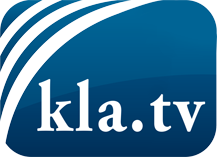 lo que los medios de comunicación no deberían omitir ...poco escuchado – del pueblo para el pueblo ...cada viernes emisiones a las 19:45 horas en www.kla.tv/es¡Vale la pena seguir adelante!Para obtener una suscripción gratuita con noticias mensuales
por correo electrónico, suscríbase a: www.kla.tv/abo-esAviso de seguridad:Lamentablemente, las voces discrepantes siguen siendo censuradas y reprimidas. Mientras no informemos según los intereses e ideologías de la prensa del sistema, debemos esperar siempre que se busquen pretextos para bloquear o perjudicar a Kla.TV.Por lo tanto, ¡conéctese hoy con independencia de Internet!
Haga clic aquí: www.kla.tv/vernetzung&lang=esLicencia:    Licencia Creative Commons con atribución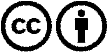 ¡Se desea la distribución y reprocesamiento con atribución! Sin embargo, el material no puede presentarse fuera de contexto.
Con las instituciones financiadas con dinero público está prohibido el uso sin consulta.Las infracciones pueden ser perseguidas.